Dear Olivier,I hope you are well. I'm contacting you regarding the following paper that has been accepted for publication in Biogeosciences and for which you are the editor:Title: Ocean acidification enhances primary productivity and nocturnal carbonate dissolution in intertidal rock pools
Author(s): Narimane Dorey, Sophie Martin, and Lester Kwiatkowski
MS No.: bg-2023-79
MS type: Research articleAfter going through the proofs we have found an error in equation 1. There should be a minus sign in front of the ΔTA in equation 1 which defines net community calcifications (NCC). 

	(eq. 1)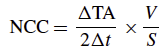 This is required so that is compatible with equation 3, where net community production (NCP) is defined from -ΔDIC, subtracting the impact of NCC: 	(eq. 3)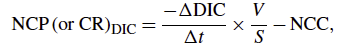 Often the signs of anomalies in these standard equations are ignored in the literature but in this case this is required because we additionally calculate NCP using O2 anomalies (see eq 2. where there is no minus sign). All anomalies (ΔTA, ΔDIC and ΔO2) refer to an anomaly at a given timestep relative to the previous timestep. For example,  ΔTA = TAt - TAt-1Best regards,Narimane Dorey and Lester Kwiatkowski